Supplementary materials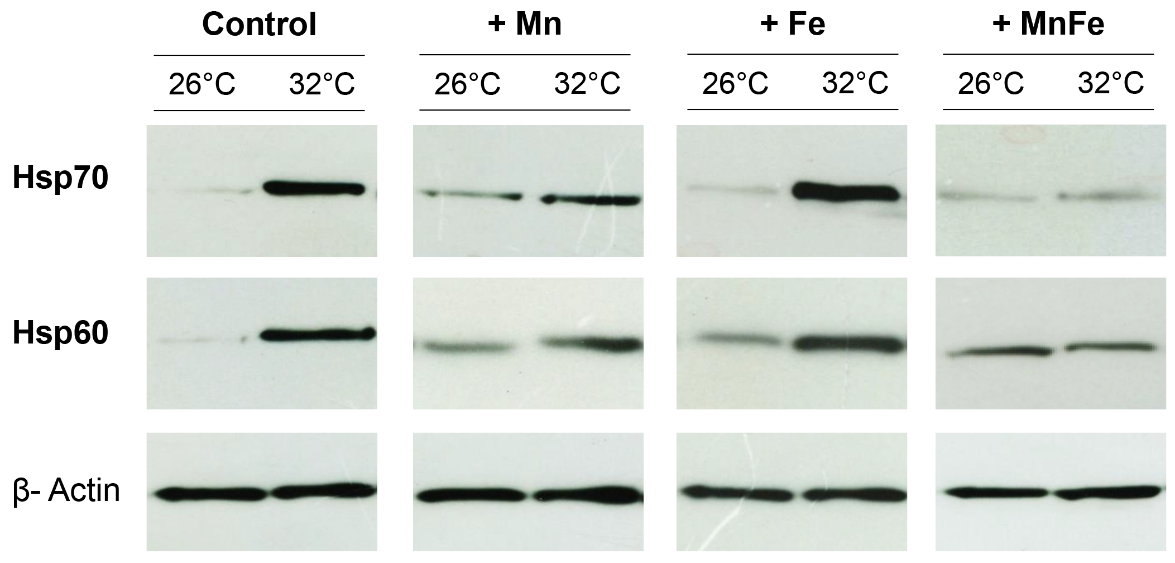 Figure 1 – Western blots representative of experimental repeats (n = 4) showing the expression of Hsp70, Hsp60 and β-Actin in colonies of S. pistillata subjected to the different metal treatments (Control, + Mn, + Fe, + MnFe) and  temperatures (26°C and 32°C). The values related to the metal concentrations for each treatment are reported in “Material and Methods”. 